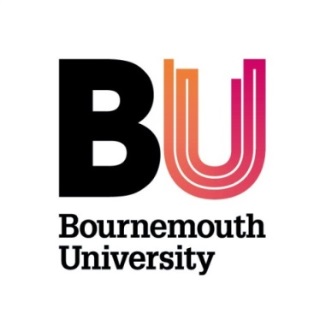 External Examiner Extension/Reallocation Form Application for approval of an extension of appointment or a reallocation of duties of an approved external examiner for taught programmesIn order to expedite consideration of the application, it is requested that this form be completed as comprehensively as possible.  If a section is not applicable write N/A.The completed form should be returned to Externalexamining@bournemouth.ac.uk. Please attach a copy of current CV for extension of appointment applications.Section A- Reallocation/ extension Details (to be completed by the Faculty)Section A- Reallocation/ extension Details (to be completed by the Faculty)Section A- Reallocation/ extension Details (to be completed by the Faculty)Section A- Reallocation/ extension Details (to be completed by the Faculty)Section A- Reallocation/ extension Details (to be completed by the Faculty)Section A- Reallocation/ extension Details (to be completed by the Faculty)Section A- Reallocation/ extension Details (to be completed by the Faculty)Section A- Reallocation/ extension Details (to be completed by the Faculty)1. Name of external examiner (please include title)1. Name of external examiner (please include title)1. Name of external examiner (please include title)2. Programmes the external is currently responsibility for (list all)2. Programmes the external is currently responsibility for (list all)2. Programmes the external is currently responsibility for (list all)2. Programmes the external is currently responsibility for (list all)2. Programmes the external is currently responsibility for (list all)2. Programmes the external is currently responsibility for (list all)2. Programmes the external is currently responsibility for (list all)2. Programmes the external is currently responsibility for (list all)Programme and Award Title (please specify both) (Add/delete rows as appropriate)Programme and Award Title (please specify both) (Add/delete rows as appropriate)Programme and Award Title (please specify both) (Add/delete rows as appropriate)Programme and Award Title (please specify both) (Add/delete rows as appropriate)Place of deliveryPlace of deliveryMode of attendance/ delivery (e.g. f/t, p/t, distance)Mode of attendance/ delivery (e.g. f/t, p/t, distance)i.ii.iii.iv.3.  EXTENSION REQUESTS- Current Appointment and proposed EXTENSION details (or state N/A)3.  EXTENSION REQUESTS- Current Appointment and proposed EXTENSION details (or state N/A)3.  EXTENSION REQUESTS- Current Appointment and proposed EXTENSION details (or state N/A)3.  EXTENSION REQUESTS- Current Appointment and proposed EXTENSION details (or state N/A)3.  EXTENSION REQUESTS- Current Appointment and proposed EXTENSION details (or state N/A)3.  EXTENSION REQUESTS- Current Appointment and proposed EXTENSION details (or state N/A)3.  EXTENSION REQUESTS- Current Appointment and proposed EXTENSION details (or state N/A)3.  EXTENSION REQUESTS- Current Appointment and proposed EXTENSION details (or state N/A)Current dates of appointmentCurrent dates of appointmentFrom: From: From: From: To: To: Period of proposed extension:Period of proposed extension:From: From: From: From: To: To: 4. REALLOCATION REQUESTS- Proposed reallocation details of the new allocation (please include any that are current and will remain)4. REALLOCATION REQUESTS- Proposed reallocation details of the new allocation (please include any that are current and will remain)4. REALLOCATION REQUESTS- Proposed reallocation details of the new allocation (please include any that are current and will remain)4. REALLOCATION REQUESTS- Proposed reallocation details of the new allocation (please include any that are current and will remain)4. REALLOCATION REQUESTS- Proposed reallocation details of the new allocation (please include any that are current and will remain)4. REALLOCATION REQUESTS- Proposed reallocation details of the new allocation (please include any that are current and will remain)4. REALLOCATION REQUESTS- Proposed reallocation details of the new allocation (please include any that are current and will remain)4. REALLOCATION REQUESTS- Proposed reallocation details of the new allocation (please include any that are current and will remain)4.1 Programme and Award Title (please specify both) (Add/delete rows as appropriate)4.1 Programme and Award Title (please specify both) (Add/delete rows as appropriate)4.1 Programme and Award Title (please specify both) (Add/delete rows as appropriate)4.1 Programme and Award Title (please specify both) (Add/delete rows as appropriate)Place of deliveryPlace of deliveryMode of attendance/ delivery (e.g. f/t, p/t, distance)Mode of attendance/ delivery (e.g. f/t, p/t, distance)i.ii.iii.iv.4.2 . Units the nominee would have particular responsibility for (please list ALL including current units that will remain): Units where the external examiner will have responsibility must be specified here. New external examiners are appointed to maintain sole or joint responsibility for at least one named programme and an agreed number of named unit(s) (normally 6-12 depending on the credit size and/or instances of delivery).4.2 . Units the nominee would have particular responsibility for (please list ALL including current units that will remain): Units where the external examiner will have responsibility must be specified here. New external examiners are appointed to maintain sole or joint responsibility for at least one named programme and an agreed number of named unit(s) (normally 6-12 depending on the credit size and/or instances of delivery).4.2 . Units the nominee would have particular responsibility for (please list ALL including current units that will remain): Units where the external examiner will have responsibility must be specified here. New external examiners are appointed to maintain sole or joint responsibility for at least one named programme and an agreed number of named unit(s) (normally 6-12 depending on the credit size and/or instances of delivery).4.2 . Units the nominee would have particular responsibility for (please list ALL including current units that will remain): Units where the external examiner will have responsibility must be specified here. New external examiners are appointed to maintain sole or joint responsibility for at least one named programme and an agreed number of named unit(s) (normally 6-12 depending on the credit size and/or instances of delivery).4.2 . Units the nominee would have particular responsibility for (please list ALL including current units that will remain): Units where the external examiner will have responsibility must be specified here. New external examiners are appointed to maintain sole or joint responsibility for at least one named programme and an agreed number of named unit(s) (normally 6-12 depending on the credit size and/or instances of delivery).4.2 . Units the nominee would have particular responsibility for (please list ALL including current units that will remain): Units where the external examiner will have responsibility must be specified here. New external examiners are appointed to maintain sole or joint responsibility for at least one named programme and an agreed number of named unit(s) (normally 6-12 depending on the credit size and/or instances of delivery).4.2 . Units the nominee would have particular responsibility for (please list ALL including current units that will remain): Units where the external examiner will have responsibility must be specified here. New external examiners are appointed to maintain sole or joint responsibility for at least one named programme and an agreed number of named unit(s) (normally 6-12 depending on the credit size and/or instances of delivery).4.2 . Units the nominee would have particular responsibility for (please list ALL including current units that will remain): Units where the external examiner will have responsibility must be specified here. New external examiners are appointed to maintain sole or joint responsibility for at least one named programme and an agreed number of named unit(s) (normally 6-12 depending on the credit size and/or instances of delivery).Unit Title (Do not use abbreviations)Unit Title (Do not use abbreviations)Unit Title (Do not use abbreviations)Unit Title (Do not use abbreviations)Unit Title (Do not use abbreviations)LevelLevelCredit Value5. Are there any Professional, Statutory or Regulatory Body (PSRB) requirements associated with this change of responsibility:5. Are there any Professional, Statutory or Regulatory Body (PSRB) requirements associated with this change of responsibility:YES  NO 5A. If YES, please provide details of how the nominee meets this requirement:5A. If YES, please provide details of how the nominee meets this requirement:5B. For NMC regulated programmes ONLY, please provide the proposed examiner’s NMC information:5B. For NMC regulated programmes ONLY, please provide the proposed examiner’s NMC information:5B. For NMC regulated programmes ONLY, please provide the proposed examiner’s NMC information:Proposed examiner’s registration number:Proposed examiner’s revalidation date:6. Rationale for proposal to EXTEND or REALLOCATE6. Rationale for proposal to EXTEND or REALLOCATE6. Rationale for proposal to EXTEND or REALLOCATESECTION B: EXTERNAL EXAMINER DETAILS(to be completed by the external. Please provide a current CV with this form. If there is no change in these details since the original Approval please state ‘no change’ )SECTION B: EXTERNAL EXAMINER DETAILS(to be completed by the external. Please provide a current CV with this form. If there is no change in these details since the original Approval please state ‘no change’ )SECTION B: EXTERNAL EXAMINER DETAILS(to be completed by the external. Please provide a current CV with this form. If there is no change in these details since the original Approval please state ‘no change’ )SECTION B: EXTERNAL EXAMINER DETAILS(to be completed by the external. Please provide a current CV with this form. If there is no change in these details since the original Approval please state ‘no change’ )SECTION B: EXTERNAL EXAMINER DETAILS(to be completed by the external. Please provide a current CV with this form. If there is no change in these details since the original Approval please state ‘no change’ )7. Current post (If retired, please indicate, and give last post, with dates and home address)7. Current post (If retired, please indicate, and give last post, with dates and home address)7. Current post (If retired, please indicate, and give last post, with dates and home address)7. Current post (If retired, please indicate, and give last post, with dates and home address)7. Current post (If retired, please indicate, and give last post, with dates and home address)Current/ last roleCurrent/ last roleCurrent/last institution of workCurrent/last institution of workDepartment/ Academic GroupDepartment/ Academic GroupDate(s) of appointmentDate(s) of appointmentAddress of institutionAddress of institutionTelephone numberTelephone numberBusiness telephoneBusiness telephoneEmailEmail8. Current external examiner appointments other than BU(if the proposal will lead to a total of more than two substantial examinerships concurrently, please give reasons in support of the proposal in a covering letter)8. Current external examiner appointments other than BU(if the proposal will lead to a total of more than two substantial examinerships concurrently, please give reasons in support of the proposal in a covering letter)8. Current external examiner appointments other than BU(if the proposal will lead to a total of more than two substantial examinerships concurrently, please give reasons in support of the proposal in a covering letter)8. Current external examiner appointments other than BU(if the proposal will lead to a total of more than two substantial examinerships concurrently, please give reasons in support of the proposal in a covering letter)8. Current external examiner appointments other than BU(if the proposal will lead to a total of more than two substantial examinerships concurrently, please give reasons in support of the proposal in a covering letter)DatesInstitutionInstitutionProgramme title and levelProgramme title and level9. Please confirm you have submitted your current CV alongside this form9. Please confirm you have submitted your current CV alongside this form9. Please confirm you have submitted your current CV alongside this form9. Please confirm you have submitted your current CV alongside this formCV attached: YES  NO 10. Signature of nominee10. Signature of nomineeSignature of external examinerI confirm that no known conflicts of interest currently exist such as:i.	being a member of a governing body or committee of the appointing institution or one of its collaborative partners, or a current employee of the appointing institution or one of its collaborative partners;ii.	having a close professional, contractual or personal relationship with a member of staff or student involved with the programme of study;iii.	being required to assess colleagues who are recruited as students to the programme of study;iv.	being in a position to influence significantly the future of students on the programme of study;v.	being significantly involved in recent or current substantive collaborative research activities with a member of staff closely involved in the delivery, management or assessment of the programme(s) or modules in question;vi.	being former staff or students of the institution unless a period of five years has elapsed and all students taught by or with the external examiner have completed their programme(s).Declaration:I hereby give my consent to Bournemouth University to record and process my personal information and sensitive personal data in line with the terms of GDPR and all other legislative provisions.	My consent is conditional upon Bournemouth University complying with their legal duties and obligations relating to the recording and use of this information.Signature of external examinerI confirm that no known conflicts of interest currently exist such as:i.	being a member of a governing body or committee of the appointing institution or one of its collaborative partners, or a current employee of the appointing institution or one of its collaborative partners;ii.	having a close professional, contractual or personal relationship with a member of staff or student involved with the programme of study;iii.	being required to assess colleagues who are recruited as students to the programme of study;iv.	being in a position to influence significantly the future of students on the programme of study;v.	being significantly involved in recent or current substantive collaborative research activities with a member of staff closely involved in the delivery, management or assessment of the programme(s) or modules in question;vi.	being former staff or students of the institution unless a period of five years has elapsed and all students taught by or with the external examiner have completed their programme(s).Declaration:I hereby give my consent to Bournemouth University to record and process my personal information and sensitive personal data in line with the terms of GDPR and all other legislative provisions.	My consent is conditional upon Bournemouth University complying with their legal duties and obligations relating to the recording and use of this information.SignedPrint NameDateSECTION C: FACULTY APPROVAL(to be completed by the Faculty)SECTION C: FACULTY APPROVAL(to be completed by the Faculty)11 Signature of Executive Dean of Faculty (Bournemouth University) authorising nomination to proceedI confirm that this nominee has been checked against the Faculty’s staff records and no reciprocal arrangement would result from this appointment. (see 6N – External Examining: Policy and Procedure for Taught Awards)11 Signature of Executive Dean of Faculty (Bournemouth University) authorising nomination to proceedI confirm that this nominee has been checked against the Faculty’s staff records and no reciprocal arrangement would result from this appointment. (see 6N – External Examining: Policy and Procedure for Taught Awards)SignedPrint NameDate